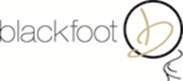 Thanksgiving Dinner Menu 2022Field Greens with our Signature DressingsTraditional Caesar SaladChefs Selection of Four Composed SaladsRaw Vegetable Crudités with Herbed Crème DipChefs Antipasti DisplayEuropean Charcuterie PlatterImport & Domestic Cheese Board with CrackersFresh Sliced Seasonal Fruit & BerriesSelection of Smoked and Cured FishCocktail ShrimpCarved StriploinYorkshire Pudding and Pan au Jus Pork Tenderloin with Caramelized ApplesHerb Roast Turkey with Cranberry Compote (GF)Traditional Stuffing and Pan GravyMaple Crème Salmon (GF)Leg of Lamb with Pomegranate and Currant Reduction (GF)Cheese Ravioli with Butternut Squash Crème (V)Whipped PotatoSelection of Seasonal VegetablesBakers Selection of Fresh Artisan Rolls and BreadsOur Pastry Chefs Assortment of Homemade Cakes, Flans, Mousses, Custards, Pies, Tartlets, Individual & Celiac Friendly Desserts100% Arabica Regular & Decaffeinated CoffeeMighty Leaf Artisan Herbal Teas$42